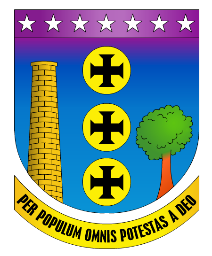 PREFEITURA MUNICIPAL DE CONTAGEMÓRGÃO MUNICIPAL : SMDSPREFEITURA MUNICIPAL DE CONTAGEMÓRGÃO MUNICIPAL : SMDSPREFEITURA MUNICIPAL DE CONTAGEMÓRGÃO MUNICIPAL : SMDSPREFEITURA MUNICIPAL DE CONTAGEMÓRGÃO MUNICIPAL : SMDSPREFEITURA MUNICIPAL DE CONTAGEMÓRGÃO MUNICIPAL : SMDSPREFEITURA MUNICIPAL DE CONTAGEMÓRGÃO MUNICIPAL : SMDSPREFEITURA MUNICIPAL DE CONTAGEMÓRGÃO MUNICIPAL : SMDSPREFEITURA MUNICIPAL DE CONTAGEMÓRGÃO MUNICIPAL : SMDSDATA:DATA:DATA:PARECER TÉCNICO DECRETO Nº 30/2017PARECER TÉCNICO DECRETO Nº 30/2017PARECER TÉCNICO DECRETO Nº 30/2017PARECER TÉCNICO DECRETO Nº 30/2017PARECER TÉCNICO DECRETO Nº 30/2017PARECER TÉCNICO DECRETO Nº 30/2017PARECER TÉCNICO DECRETO Nº 30/2017PARECER TÉCNICO DECRETO Nº 30/2017DATA:DATA:DATA:PROCESSO:PRESTAÇÃO DE CONTASPRESTAÇÃO DE CONTASPRESTAÇÃO DE CONTASPARCELA/Nº:PARCELA/Nº:4ª Parcdla4ª Parcdla4ª Parcdla4ª Parcdla(  X) PARCIAL/ANUAL(  X) PARCIAL/ANUALPROCESSO:PRESTAÇÃO DE CONTASPRESTAÇÃO DE CONTASPRESTAÇÃO DE CONTASPARCELA/Nº:PARCELA/Nº:4ª Parcdla4ª Parcdla4ª Parcdla4ª Parcdla(   ) FINAL(   ) FINALPARCERIA Nº:Termo de Fomento nº 009/2019Termo de Fomento nº 009/2019Termo de Fomento nº 009/2019Termo de Fomento nº 009/2019Termo de Fomento nº 009/2019Termo de Fomento nº 009/2019Termo de Fomento nº 009/2019Termo de Fomento nº 009/2019Termo de Fomento nº 009/2019Termo de Fomento nº 009/2019Termo de Fomento nº 009/2019PARCEIRO:Associação do Bairro Bela VistaAssociação do Bairro Bela VistaAssociação do Bairro Bela VistaAssociação do Bairro Bela VistaAssociação do Bairro Bela VistaAssociação do Bairro Bela VistaAssociação do Bairro Bela VistaAssociação do Bairro Bela VistaAssociação do Bairro Bela VistaAssociação do Bairro Bela VistaAssociação do Bairro Bela VistaCNPJ:18.261.586/0001-0318.261.586/0001-0318.261.586/0001-0318.261.586/0001-03PERÍODO:PERÍODO:01/10/2019ÀÀÀ31/10/2019VALOR TOTAL CELEBRADO:R$ 217.105,86R$ 217.105,86R$ 217.105,86R$ 217.105,86R$ 217.105,86R$ 217.105,86R$ 217.105,86R$ 217.105,86R$ 217.105,86R$ 217.105,86R$ 217.105,86ANÁLISE TÉCNICA - Conclusão descrevendo se o objeto proposto no Plano de Trabalho foi atingido em sua totalidade, bem como acerca da correta aplicação dos recursosANÁLISE TÉCNICA - Conclusão descrevendo se o objeto proposto no Plano de Trabalho foi atingido em sua totalidade, bem como acerca da correta aplicação dos recursosANÁLISE TÉCNICA - Conclusão descrevendo se o objeto proposto no Plano de Trabalho foi atingido em sua totalidade, bem como acerca da correta aplicação dos recursosANÁLISE TÉCNICA - Conclusão descrevendo se o objeto proposto no Plano de Trabalho foi atingido em sua totalidade, bem como acerca da correta aplicação dos recursosANÁLISE TÉCNICA - Conclusão descrevendo se o objeto proposto no Plano de Trabalho foi atingido em sua totalidade, bem como acerca da correta aplicação dos recursosANÁLISE TÉCNICA - Conclusão descrevendo se o objeto proposto no Plano de Trabalho foi atingido em sua totalidade, bem como acerca da correta aplicação dos recursosANÁLISE TÉCNICA - Conclusão descrevendo se o objeto proposto no Plano de Trabalho foi atingido em sua totalidade, bem como acerca da correta aplicação dos recursosANÁLISE TÉCNICA - Conclusão descrevendo se o objeto proposto no Plano de Trabalho foi atingido em sua totalidade, bem como acerca da correta aplicação dos recursosANÁLISE TÉCNICA - Conclusão descrevendo se o objeto proposto no Plano de Trabalho foi atingido em sua totalidade, bem como acerca da correta aplicação dos recursosANÁLISE TÉCNICA - Conclusão descrevendo se o objeto proposto no Plano de Trabalho foi atingido em sua totalidade, bem como acerca da correta aplicação dos recursosANÁLISE TÉCNICA - Conclusão descrevendo se o objeto proposto no Plano de Trabalho foi atingido em sua totalidade, bem como acerca da correta aplicação dos recursosANÁLISE TÉCNICA - Conclusão descrevendo se o objeto proposto no Plano de Trabalho foi atingido em sua totalidade, bem como acerca da correta aplicação dos recursosAs metas previstas no plano de trabalho estão sendo cumpridas fielmente, bem como a aplicação dos recursos, conforme demonstrado pelos relatórios emitidos pela Gerência de Prestação de Contas da SMDS.As metas previstas no plano de trabalho estão sendo cumpridas fielmente, bem como a aplicação dos recursos, conforme demonstrado pelos relatórios emitidos pela Gerência de Prestação de Contas da SMDS.As metas previstas no plano de trabalho estão sendo cumpridas fielmente, bem como a aplicação dos recursos, conforme demonstrado pelos relatórios emitidos pela Gerência de Prestação de Contas da SMDS.As metas previstas no plano de trabalho estão sendo cumpridas fielmente, bem como a aplicação dos recursos, conforme demonstrado pelos relatórios emitidos pela Gerência de Prestação de Contas da SMDS.As metas previstas no plano de trabalho estão sendo cumpridas fielmente, bem como a aplicação dos recursos, conforme demonstrado pelos relatórios emitidos pela Gerência de Prestação de Contas da SMDS.As metas previstas no plano de trabalho estão sendo cumpridas fielmente, bem como a aplicação dos recursos, conforme demonstrado pelos relatórios emitidos pela Gerência de Prestação de Contas da SMDS.As metas previstas no plano de trabalho estão sendo cumpridas fielmente, bem como a aplicação dos recursos, conforme demonstrado pelos relatórios emitidos pela Gerência de Prestação de Contas da SMDS.As metas previstas no plano de trabalho estão sendo cumpridas fielmente, bem como a aplicação dos recursos, conforme demonstrado pelos relatórios emitidos pela Gerência de Prestação de Contas da SMDS.As metas previstas no plano de trabalho estão sendo cumpridas fielmente, bem como a aplicação dos recursos, conforme demonstrado pelos relatórios emitidos pela Gerência de Prestação de Contas da SMDS.As metas previstas no plano de trabalho estão sendo cumpridas fielmente, bem como a aplicação dos recursos, conforme demonstrado pelos relatórios emitidos pela Gerência de Prestação de Contas da SMDS.As metas previstas no plano de trabalho estão sendo cumpridas fielmente, bem como a aplicação dos recursos, conforme demonstrado pelos relatórios emitidos pela Gerência de Prestação de Contas da SMDS.As metas previstas no plano de trabalho estão sendo cumpridas fielmente, bem como a aplicação dos recursos, conforme demonstrado pelos relatórios emitidos pela Gerência de Prestação de Contas da SMDS.CONCLUSÃO FINAL – Foi possível concluir que a OSC comprovou a execução das metas estabelecidas na parceria e prestou contas de forma correta?CONCLUSÃO FINAL – Foi possível concluir que a OSC comprovou a execução das metas estabelecidas na parceria e prestou contas de forma correta?CONCLUSÃO FINAL – Foi possível concluir que a OSC comprovou a execução das metas estabelecidas na parceria e prestou contas de forma correta?CONCLUSÃO FINAL – Foi possível concluir que a OSC comprovou a execução das metas estabelecidas na parceria e prestou contas de forma correta?CONCLUSÃO FINAL – Foi possível concluir que a OSC comprovou a execução das metas estabelecidas na parceria e prestou contas de forma correta?CONCLUSÃO FINAL – Foi possível concluir que a OSC comprovou a execução das metas estabelecidas na parceria e prestou contas de forma correta?CONCLUSÃO FINAL – Foi possível concluir que a OSC comprovou a execução das metas estabelecidas na parceria e prestou contas de forma correta?CONCLUSÃO FINAL – Foi possível concluir que a OSC comprovou a execução das metas estabelecidas na parceria e prestou contas de forma correta?CONCLUSÃO FINAL – Foi possível concluir que a OSC comprovou a execução das metas estabelecidas na parceria e prestou contas de forma correta?CONCLUSÃO FINAL – Foi possível concluir que a OSC comprovou a execução das metas estabelecidas na parceria e prestou contas de forma correta?CONCLUSÃO FINAL – Foi possível concluir que a OSC comprovou a execução das metas estabelecidas na parceria e prestou contas de forma correta?CONCLUSÃO FINAL – Foi possível concluir que a OSC comprovou a execução das metas estabelecidas na parceria e prestou contas de forma correta?SIM(    )SIM(    )INTEGRALMENTE (    )INTEGRALMENTE (    )SIM(    )SIM(    )PARCIALMENTE (   x )PARCIALMENTE (   x )JUSTIFICATIVA: Projeto ainda em execuçãoJUSTIFICATIVA: Projeto ainda em execuçãoJUSTIFICATIVA: Projeto ainda em execuçãoJUSTIFICATIVA: Projeto ainda em execuçãoJUSTIFICATIVA: Projeto ainda em execuçãoJUSTIFICATIVA: Projeto ainda em execuçãoJUSTIFICATIVA: Projeto ainda em execuçãoJUSTIFICATIVA: Projeto ainda em execuçãoNÃO (    )NÃO (    )RECOMENDAÇÕESRECOMENDAÇÕESNÃO (    )NÃO (    )RECOMENDAÇÕESRECOMENDAÇÕESTÉCNICO RESPONSÁVEL PELA ELABORAÇÃO:TÉCNICO RESPONSÁVEL PELA ELABORAÇÃO:TÉCNICO RESPONSÁVEL PELA ELABORAÇÃO:Wagner Assis RosaWagner Assis RosaWagner Assis RosaWagner Assis RosaWagner Assis RosaWagner Assis RosaWagner Assis RosaWagner Assis RosaWagner Assis RosaDATA DO PARECER:DATA DO PARECER:DATA DO PARECER:09/09/202009/09/202009/09/202009/09/202009/09/202009/09/202009/09/202009/09/202009/09/2020ASSINATURA:ASSINATURA:ASSINATURA:Nº DE MATRÍCULA:Nº DE MATRÍCULA:Nº DE MATRÍCULA:148995-6148995-6148995-6148995-6148995-6148995-6148995-6148995-6148995-6